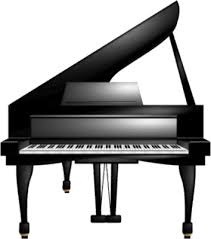 КОНЦЕРТна класата по пијано на проф. д-р Милица ШкариќКонцертна сала на Музичка Академија – УГД Штип26.02.2015 со почеток во 17 ч. Ј. С. Бах: Прелудиум и фуга во Ге-Дур (ДТК I)Глорија Маноилова (прва година)Ј. Хајдн: Варијации во еф-молАлександар Грујовски (втора година)Д. Чимароза: Соната бр. 26 во ге-молЈ. С. Бах: Прелудиум и фуга во де-мол (ДТК II)Ј. Хајдн: Соната во Це-ДурПетре Штерјов (трета година)